Oplossingen gebieden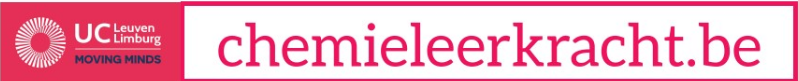 Water.Zuren zijn atoomverbindingen tussen één of meer waterstofatomen en een zuurrest.Waterstof + stam van het niet metaal + ide.Waterstof + stam van het niet metaal + aat/iet.Ternaire zuren.Binaire zuren zijn opgebouwd uit 2 elementen: waterstof en een niet metaal.Ternaire zuren zijn opgebouwd uit 3 elementen: waterstof, een niet metaal en zuurstof.Waterstofperchloraat.Fosforzuur.Diwaterstofcarbonaat.Waterstofhypochloriet.Waterstofjodide.Zwaveligzuur.Chloorzuur.Broomzuur.Joodzuur.Diwaterstofsulfide.Diwaterstofsulfiet.